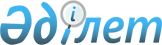 Об утверждении ставок туристского взноса для иностранцев по Актогайскому району
					
			Утративший силу
			
			
		
					Решение Актогайского районного маслихата Павлодарской области от 22 декабря 2023 года № 84/12. Зарегистрировано в Департаменте юстиции Павлодарской области 26 декабря 2023 года № 7456-14. Утратило силу решением Актогайского районного маслихата Павлодарской области от 19 марта 2024 года № 119/16
      Сноска. Утратило силу решением Актогайского районного маслихата Павлодарской области от 19.03.2024 № 119/16 (вводится в действие по истечении десяти календарных дней после дня его первого официального опубликования).
      В соответствии с пунктом 2-10 статьи 6 Закона Республики Казахстан "О местном государственном управлении и самоуправлении в Республике Казахстан", приказом Министра культуры и спорта Республики Казахстан от 14 июля 2023 года № 181 "Об утверждении Правил уплаты туристского взноса для иностранцев", Актогайский районный маслихат РЕШИЛ:
      1. Утвердить ставки туристского взноса для иностранцев в местах размещения туристов, за исключением хостелов, гостевых домов, арендного жилья в размере 0,2 месячного расчетного показателя (МРП) за каждые сутки пребывания.
      2. Настоящее решение вводится в действие по истечении десяти календарных дней после дня его первого официального публикования.
					© 2012. РГП на ПХВ «Институт законодательства и правовой информации Республики Казахстан» Министерства юстиции Республики Казахстан
				
      Председатель Актогайского районного маслихата 

Ж. Ташенев
